WWW.BEBRENS.LV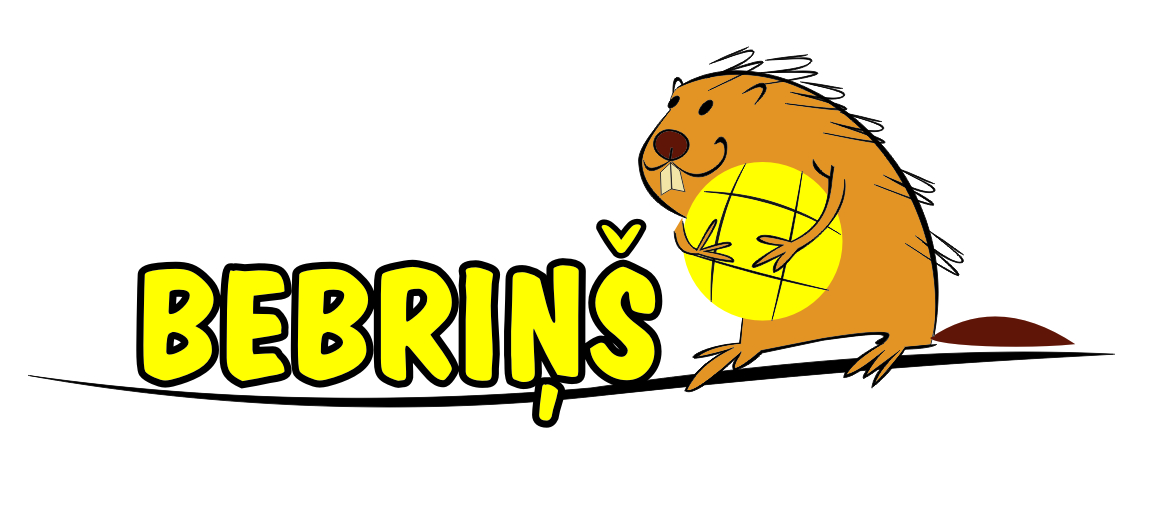 SIA MežapilsReģ.Nr.LV45403019922A.Pormaļa iela 12, Jēkabpils,                                      LV-5201, 65223863PREČU ATGRIEŠANAS VAI PREČU MAIŅAS ANKETAJa nopirkta prece Jums nederēja pēc izmēra vai neatbilst Jūsu vēlmēm Jums ir tiesības 14.dienu laikā no piegādes datuma atgriezt to mums vai apmainīt pret citu preci aizpildot zēmāk minēto anketu, nosūtot mums to pa e-pastu info@bebrens.lv Preču nosaukums/i, kuros vēlos atgriezt Lūdzu norādiet ar ( X)  preces atgriešanas iemesluPreču apmaiņaVēlos apmainīt nopirkto preci pret Banka un konts, kura ieskaitīt naudu par atgriezto preciPALDIES PAR ANKETAS AIZPILDĪŠANU, JŪS NOTEIKTI SAŅEMSIET ATBILDI PAR JŪSU PRASĪBU.Klienta Vārds, UzvārdsTelefonsE-pastsRēķina Nr.NosaukumsArtikulsizmērsCenaKonstatēts brāķisNeatbilst vēlmēmIzmērs par mazuIzmērs par lieluCits iemeslsNosaukumsArtikulsizmērscenaVārds, UzvārdsBankas nosaukumsBankas konts